«Красноармейская основная общеобразовательная школа» - филиал Муниципальное бюджетное общеобразовательное учреждение«Гальбштадтская средняя общеобразовательная школа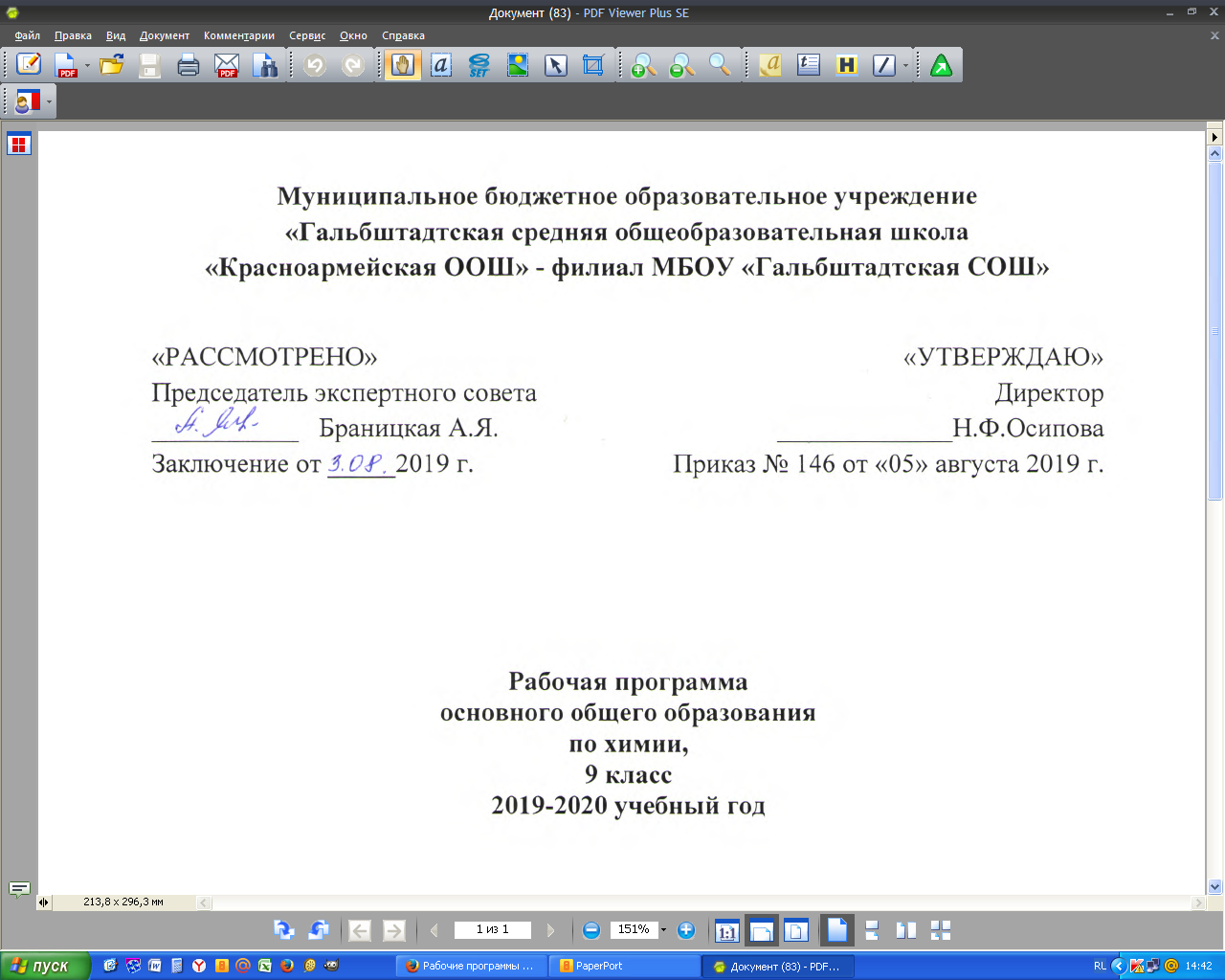 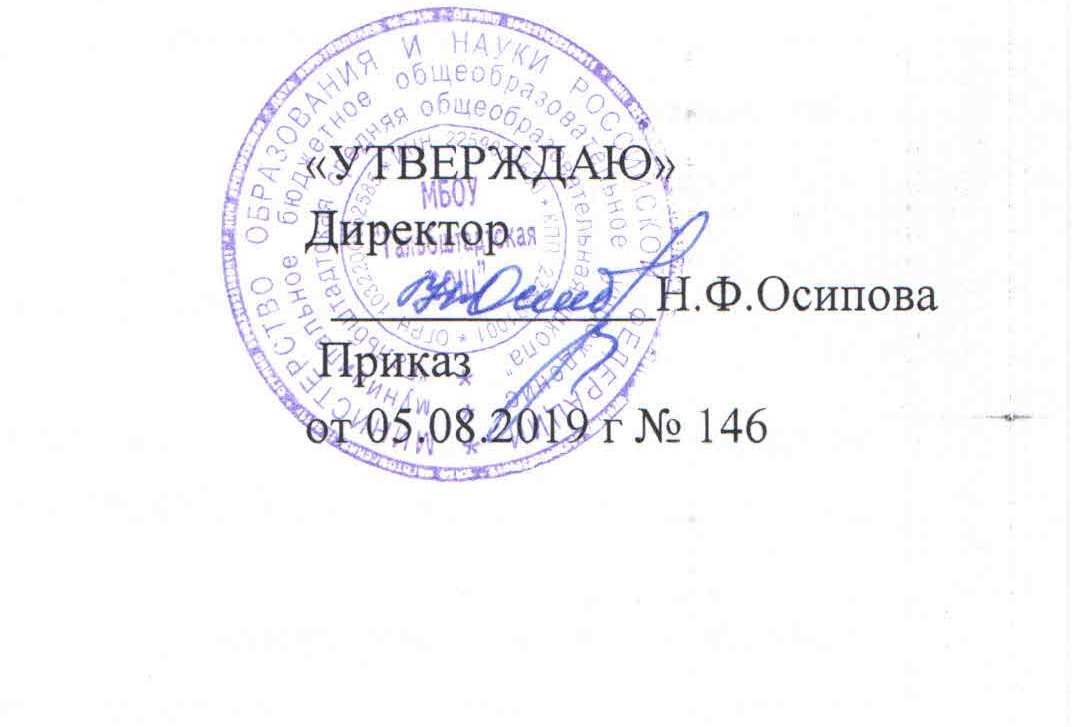 Рабочая программаосновного общего образования по физике, 8 класс,2019–2020 учебный годРабочая программа составлена на основе авторской программы по физике под ред. А.В Перышкина, Н.В. Филоновича, Е.М. Гутника Программу составил 
Иокерс А.С.,  учитель физики, первой квалификационной категории.п. Красноармейский 2019г.Пояснительная запискаЦели и задачи, решаемые при реализации рабочей программы: 1. Формирование у обучающихся знаний основ физики: экспериментальных фактов, понятий, законов, элементов физических теорий (молекулярно-кинетической теории, механики, электродинамики), методах познания в физике (теоретическом и экспериментальном). 2. Формирование знаний о физических основах устройства и функционирования технических объектов; формирование экспериментальных умений; формирование научного мировоззрения; формирование представлений о роли физики в жизни общества (влияние развития физики на развитие техники, на возникновение и решение экологических проблем). 3. Развитие у учащихся функциональных механизмов психики: восприятия, мышления, памяти, речи, воображения. 4. Формирование и развитие свойств личности: творческих способностей, интереса к изучению физики, самостоятельности, коммуникативности, критичности.Рабочая программа по физике 8 класс составлена в соответствии с нормативными документами:- Федеральный перечень учебников, рекомендуемых к использованию при реализации имеющих государственную аккредитацию образовательных программ начального общего, основного общего, среднего общего образования (утв. приказом Министерства образования и науки РФ от 31 марта 2014 г. № 253) с изменениями.- Основная образовательная программа (начального, основного, среднего) общего образования МБОУ «Гальбштадтская СОШ» Немецкого национального района Алтайского края (приказ от 05 августа 2019г. №146)- Учебный план (начального, основного, среднего) общего образования МБОУ «Гальбштадтская СОШ» 2019-2020 учебный год (приказ от 05 августа 2019г. №146)- Календарный учебный график МБОУ «Гальбштадтская СОШ» на 2019-2020 учебный год (приказ от 05 августа 2019г. №146) - Положение о рабочей программе учебных предметов, направленных на достижение образовательных результатов в соответствии с требованиям ФГОС и ФкГОС (утв. приказом директора от 01 августа 2018г. №193)Методические материалыПримерные программы по учебным предметам. Физика 7-9 классы/2-ое издание,-М.: Просвещение, 2010 (э)Авторской программы: А.В. Перышкин, Н.В. Филонович, Е.М. Гутник «Физика».7 – 9 классы, Дрофа, 2015Филонович, Н. В. Физика. 8 класс. Методическое пособие /Н. В. Филонович. — 3-е изд., стереотип. — М. :Дрофа, 2018 (э)Количество часов в год: 70 Количество часов в неделю: 2 Количество контрольных работ: 6 Количество лабораторных работ: 11Учебно-методический комплект состоит из следующих пособийПерышкин А.В.Физика. 8 класс.: учебник/А.В. Перышкин.-6-е изд., стереотип.-М.: Дрофа, 2018 Филонович, Н. В. Физика. 8 класс. Методическое пособие /Н. В. Филонович. — 3-е изд., стереотип. — М. :Дрофа, 2018 (э)Дополнительная литература: Сборник задач по физике. 7 – 9 классы. / Составитель В. И. Лукашик . – 25-е изд. – М.: Просвещение, 2011 Марон А.Е. Физика. 8 класс: учебно-методическое пособие/А.Е. Марон, Е.А. Марон.-11-е издание, стереотип.-М.: Дрофа, 2013Форма промежуточного контроля знаний обучающихся: контрольные работы по основным разделам курса физики, выборочное оценивание, самостоятельные работы, взаимоконтроль.Форма промежуточной аттестации: итоговая контрольная работа. Резервное время, предусмотренное авторской программой, отведено на подготовку к итоговой контрольной работеПланируемые результаты освоения учебного предметаВ результате изучения физики в 8-м классе у учащиеся должны быть сформированы следующие результаты: 1) личностные: у ученика будут сформированы: - убежденность в познании природы, в необходимости разумного использования достижений науки и технологий для дальнейшего развития человеческого общества, уважение к творцам науки и техники, отношение к физике как элементу общечеловеческой культуры; - самостоятельность в приобретении новых знаний и практических умений; - готовность к выбору жизненного пути в соответствии с собственными интересами и возможностями; - мотивация образовательной деятельности школьников на основе личностно ориентированного подхода. 2) метапредметные: - умение работать с разными источниками информации: текстом учебника, научно-популярной литературой, словарями и справочниками; анализировать и оценивать информацию, преобразовывать ее из одной формы в другую; овладение составляющими исследовательской и проектной деятельности, включая умения видеть проблему, ставить вопросы, выдвигать гипотезы, давать определения понятиям, классифицировать, наблюдать, проводить эксперименты, делать выводы и заключения, структурировать материал, объяснять, доказывать, защищать свои идеи; - умение организовать свою учебную деятельность: определять цель работы, ставить задачи, планировать — определять последовательность действий и прогнозировать результаты работы. Осуществлять контроль и коррекцию в случае обнаружения отклонений и отличий при сличении результатов с заданным эталоном. Оценка результатов работы — выделение и осознание учащимся того, что уже усвоено и что еще подлежит усвоению, осознание качества и уровня усвоения; - способность выбирать целевые и смысловые установки в своих действиях и поступках по отношению к живой природе, здоровью своему и окружающих; 2.1. регулятивные универсальные учебные действия: ученик научится: -пользоваться методами научного исследования явлений природы; - работать с различными типами справочных изданий, готовить сообщения и презентации; - проводить наблюдения и описания природных объектов; - составлять план простейшего исследования; - обнаруживать зависимость между физическими величинами, объяснять полученные результаты и делать выводы, оценивать границы погрешностей результатов измерений; ученик получит возможность научиться: - развивать функциональные механизмы психики: восприятия, мышления, памяти, речи, воображения. 2.2. познавательные универсальные учебные действия: ученик научится:- понимать различие между исходными фактами и гипотезами для их объяснения, теоретическими моделями реальными объектами; -воспринимать, перерабатывать и предъявлять информацию в словесной, образной, символической формах в соответствии с поставленными задачами; -выделять основное содержание прочитанного текста, находить в нем ответы на поставленные вопросы; -работать в группе с выполнением различных социальных ролей, представлять и отстаивать свои взгляды и убеждения, вести дискуссию. 2.3. коммуникативные универсальные учебные действия: ученик научится: - умению слушать и вступать в диалог, участвовать в коллективном обсуждении проблем; интегрироваться в группу сверстников и строить продуктивное взаимодействие со сверстниками и взрослыми; умению адекватно использовать речевые средства для дискуссии и аргументации своей позиции, сравнивать разные точки зрения, аргументировать свою точку зрения, отстаивать свою позицию. ученик получит возможность научиться: - самостоятельно организовывать учебную деятельность - творчески решать учебные и практические задачи. 3) предметные результаты обучения физике в основной школе представлены в содержании курса по темамСодержание учебного предметаКалендарно-тематический планЛист внесения измененийЛист экспертизы рабочей программы учебного предмета, курсаУчебный предмет_____________________________________,         __________классСоставитель программы________________________________________________________Эксперт:______________________________________________________________________Дата заполнения:     _______________________20__г.Выводы  эксперта:__________________________________________________________________________________________________________________________________________«РАССМОТРЕНО»Председатель экспертного совета______________ Браницкая А.Я. Заключение от _____2019г.«УТВЕРЖДАЮ»Директор _____________Н.Ф.Осипова Приказ № 146 от «05»августа 2019 гСодержание материалаКол-во часовТепловые явления 23Лабораторные работыЛабораторная работа № 1 "Сравнение количества теплоты при смешивании воды разной температуры"1Лабораторная работа № 2 "Измерение удельной теплоемкости твердого тела»1Лабораторная работа №3 «Измерение влажности воздуха»1Контрольная работа №1 «Тепловые явления»1Контрольная работа №2 «Изменение агрегатных состояний вещества. Тепловой двигатель»Электрические явления 29Лабораторная работа №4 «Сборка электрической цепи. Измерение силы тока в её различных участках1Лабораторная работа №5 «Измерение напряжения на различных участках электрической цепи»1Лабораторная работа №6 «Регулирование силы тока реостатом»1Лабораторная работа №7 «Измерение сопротивления проводника с помощью амперметра и вольтметра»1Лабораторная работа №8 «Измерение мощности и работы тока в электрической лампе»1Контрольная работа  №3 «Сила тока, напряжение, сопротивление»1Контрольная работа №4 «Работа и мощность электрического тока», «Закон Джоуля-Ленца», «Конденсатор»1Электромагнитные явления5Лабораторная работа №9 «Сборка электромагнита и испытание его действия»1Лабораторная работа №10 «Изучение электрического двигателя постоянного тока»1Контрольная работа №5 «Электромагнитные явления»1Световые явления13Лабораторные работыЛабораторная работа №11 «Получение изображения при помощи линзы»1Итоговая контрольная работа №61Итого70Тепловые явленияТепловое движение. Тепловое равновесие. Температура. Внутренняя энергия. Работа и теплопередача. Теплопроводность. Конвекция. Излучение. Количество теплоты. Удельнаятеплоемкость. Расчет количества теплоты при теплообмене. Закон сохранения и превращения энергии в механических и тепловых процессах. Плавление и отвердевание кристаллическихтел. Удельная теплота плавления. Испарение и конденсация. Кипение. Влажность воздуха. Удельная теплота парообразования. Объяснение изменения агрегатного состояния вещества наоснове молекулярно-кинетических представлений. Преобразование энергии в тепловых машинах. Двигатель внутреннего сгорания. Паровая турбина. КПД теплового двигателя. Экологические проблемы использования тепловых машин.Электрические явленияЭлектризация тел. Два рода электрических зарядов. Взаимодействие заряженных тел. Проводники, диэлектрики и полупроводники. Электрическое поле. Закон сохранения электрического заряда. Делимость электрического заряда. Электрон. Строение атома. Электрический ток. Действие электрического поля на электрические заряды. Источники тока. Электрическая цепь. Сила тока. Электрическое напряжение. Электрическое сопротивление. Закон Ома для участка цепи. Последовательное и параллельное соединение проводников. Работа и мощность электрического тока. Закон Джоуля—Ленца. Конденсатор. Правила безопасности при работе с электроприборами.Электромагнитные явленияОпыт Эрстеда. Магнитное поле. Магнитное поле прямого тока. Магнитное поле катушки с током. Постоянные магниты. Магнитное поле постоянных магнитов. Магнитное поле Земли. Взаимодействие магнитов. Действие магнитного поля на проводник с током. Электрический двигатель.Световые явленияИсточники света. Прямолинейное распространение света. Видимое движение светил. Отражение света. Закон отражения света. Плоское зеркало. Преломление света. Закон преломления света. Линзы. Фокусное расстояние линзы. Оптическая сила линзы. Изображения, даваемые линзой. Глаз как оптическая система. Оптические приборы.№ТемаКоличество часовПримечаниеДомашнее заданиеДатаТепловые явления (23 часа)Тепловые явления (23 часа)Тепловые явления (23 часа)Тепловые явления (23 часа)Тепловые явления (23 часа)Тепловые явления (23 часа)1Тепловое движение. Температура.Внутренняя энергия1п.1-22.09.192Способы изменения внутренней энергии1п.34.09.193Виды теплопередачи. Теплопроводность1п.49.09.194Конвекция. Излучение1п.5, 611.09.195Количество теплоты. Единицы количества теплоты1п.716.09.196Удельная теплоемкость1п.818.09.197Расчет количества теплоты необходимого для нагревания или выделяемого им при охлаждении1п.923.09.198Лабораторная работа № 1 "Сравнение количества теплоты при смешивании воды разной температуры"1П.825.09.199Лабораторная работа № 2 "Измерение удельной теплоемкости твердого тела"1П.8-930.09.1910Энергия топлива. Удельная теплота сгорания топлива1П.102.10.1911Закон сохранения и превращения энергии в механических и тепловых процессах1П.11П.1-107.10.1912Контрольная работа №1 «Тепловые явления»1П.1-119.10.1913Агрегатные состояния вещества. Плавление и отвердевание1П.12-1314.10.1914График плавления и отвердевания кристаллических тел. Удельная теплота плавления1П.14-1516.10.1915Решение задач1П.11-1521.10.1916Испарение. Насыщенныйи не насыщенный пар.Конденсация. Поглощение энергиипри испарении жидкостии выделение ее при конденсациипараП.16-1723.10.1917Кипение. Удельная теплота парообразования и конденсации1П.18,206.11.1918Решение задач испарение1П.18,2011.11.1919Влажность воздуха. Способы определения влажности воздуха. Лабораторная работа №3 «Измерение влажности воздуха»1П.1913.11.1920Работа газа и пара при расширении. Двигатель внутреннего сгорания1П.21-2218.11.1921Паровая турбина. КПД теплового двигателя1П.23-24П.12-2220.11.1922Контрольная работа №2 «Изменение агрегатных состояний вещества. Тепловой двигатель»1П.12-2425.11.1923Зачет по теме «Тепловые явления»127.11.19Электрические явления (29 часов)Электрические явления (29 часов)Электрические явления (29 часов)Электрические явления (29 часов)Электрические явления (29 часов)Электрические явления (29 часов)24Электризация тел при соприкосновении. Два родя зарядов. Взаимодействие заряженных тел1П.252.12.1925Электроскоп. Электрическое поле1П.26-274.12.1926Делимость электрического заряда. Электрон. Строение атома1П.28-299.12.1927Объяснение электрических явлений1П.3011.12.1928Проводники, полупроводники и непроводники электричества1П.3116.12.1929Электрический ток. Источники электрического тока1П.3218.12.1930Электрическая цепь и ее составные части. Электрический ток в металлах1П.33-3423.12.1931Действие электрического тока. Направление электрического тока1П.35-3625.12.1932Сила тока. Единицы силы тока.1П.3713.01.2033Амперметр. Измерение силы тока. Лабораторная работа №4 «Сборка электрической цепи. Измерение силы тока в её различных участках1П.3815.01.2034Электрическое напряжение. Единицы напряжения1П.39-4020.01.2035Вольтметр. Измерение напряжения. Зависимость силы тока от напряжения1П.41-4222.01.2036Электрическое сопротивление проводников. Единицы сопротивления. Лабораторная работа №5 «Измерение напряжения на различных участках электрической цепи»1П.4327.01.2037Закон Ома для участка цепи1П.4429.01.2038Расчет сопротивления проводника. Удельное сопротивление.1П.453.02.2039Примеры на расчет сопротивления проводника, силы тока и напряжения1П.465.02.2040Реостаты. Лабораторная работа №6 «Регулирование силы тока реостатом»1П.4710.02.2041Лабораторная работа №7 «Измерение сопротивления проводника с помощью амперметра и вольтметра»1П.42,44,4712.02.2042Последовательное соединение проводников1П.4817.02.2043Параллельное соединение проводников1П.4919.02.2044Решение задач1П.32, 34, 37, 38, 42, 4326.02.2045Контрольная работа  №3 «Сила тока, напряжение, сопротивление»12.03.2046Работа и мощность электрического тока1П.50-514.03.2047Единицы работы электрического тока, применяемые на практике. Лабораторная работа №8 «Измерение мощности и работы тока в электрической лампе»1П.5211.03.2048Нагревание проводников электрическим током. Закон Джоуля-Ленца1П.5316.03.2049Конденсатор1П.5418.03.2050Лампа накаливания. Электрические нагревательные приборы. Короткое замыкание, предохранители.1П.55-5630.03.2051Контрольная работа №4 «Работа и мощность электрического тока», «Закон Джоуля-Ленца», «Конденсатор»11.04.2052Зачет «Электрические явления»16.04.20Электромагнитные явления (5 часов)Электромагнитные явления (5 часов)Электромагнитные явления (5 часов)Электромагнитные явления (5 часов)Электромагнитные явления (5 часов)Электромагнитные явления (5 часов)53Магнитное поле. Магнитное поле прямого тока. Магнитные линии1П.57-588.04.2054Магнитное поле катушки с током. Электромагниты и их применение. Лабораторная работа №9 «Сборка электромагнита и испытание его действия»1П.5913.04.2055Постоянные магниты. Магнитное поле постоянных магнитов. Магнитное поле земли1П.60-6115.04.2056Действие магнитного поля на проводник с током. Электрический двигатель. Лабораторная работа №10 «Изучение электрического двигателя постоянного тока»1П.6220.04.2057Контрольная работа №5 «Электромагнитные явления»122.04.20Световые явления (13 часов)Световые явления (13 часов)Световые явления (13 часов)Световые явления (13 часов)Световые явления (13 часов)Световые явления (13 часов)58Источники света. Распространение света1П.6327.04.2059Видимое движение светил1П.6429.04.2060Отражение света. Закон отражения света1П.656.05.2061Плоское зеркало1П.6613.05.2062Преломление света. Закон преломления света1П.6713.05.2063Линзы. Оптическая сила линзы1П.6818.05.2064Изображения даваемые линзой1П.6918.05.2065Лабораторная работа №11 «Получение изображения при помощи линзы»1П.68-6920.05.2066Решение задач. Построение изображений, полученных с помощью линз1П.67-6920.05.2067Глаз и зрение1П.7025.05.2068Повторение курса физика 8 класс1Подготовиться к к/р25.05.2069Итоговая контрольная работа №6 127.05.2070Повторение курса физика 8 класс127.05.20№Дата урокаТема урокаСодержание измененийОснование (причина) изменений113.05.20Плоское зеркалоПреломление света. Закон преломления светаОбъединение двух тем (61 и 62 урок)Календарный учебный график МБОУ «Гальбштадтская СОШ» на 2019- 2020 учебный год.218.05.20Линзы. Оптическая сила линзыИзображения даваемые линзойОбъединение двух тем (63 и 64 урок)Календарный учебный график МБОУ «Гальбштадтская СОШ» на 2019- 2020 учебный год.320.05.20Лабораторная работа №11 «Получение изображения при помощи линзы»Решение задач. Построение изображений, полученных с помощью линзОбъединение двух тем (65 и 66 урок)Календарный учебный график МБОУ «Гальбштадтская СОШ» на 2019- 2020 учебный год.425.05.20Глаз и зрениеПовторение курса физика 8 классОбъединение двух тем (67 и 68 урок)Календарный учебный график МБОУ «Гальбштадтская СОШ» на 2019- 2020 учебный год.527.05.20Итоговая контрольная работа №6Повторение курса физика 8 классОбъединение двух тем (69 и 70 урок)Календарный учебный график МБОУ «Гальбштадтская СОШ» на 2019- 2020 учебный год.№Критерии и показателиВыраженность критерияесть (+),  нет (-)Комментарий эксперта(при показателе «нет») Полнота структурных компонентов рабочей программы Полнота структурных компонентов рабочей программы Полнота структурных компонентов рабочей программы Полнота структурных компонентов рабочей программы1.1Титульный лист1.2.Пояснительная записка1.3.Планируемые результаты освоения учебного предмета, курса1.4.Содержание 1.5.Календарно-тематический план1.6.Лист внесения изменений в РПКачество пояснительной записки рабочей программыКачество пояснительной записки рабочей программыКачество пояснительной записки рабочей программыКачество пояснительной записки рабочей программы2.1.Отражает полный перечень нормативных документов и материалов, на основе которых составлена рабочая программа:ФГОС НОО, ФГОС  ООО, ФкГОСосновная образовательная программа школы (целевой компонент, программа развития УУД);учебный план НОО, ООО МБОУ «Гальбштадтская СОШ»;положение о рабочей программе в школе;примерная программа по учебному предмету; авторская программа по учебному предмету для соответствующего класса.2.2.Содержит информацию о количестве часов, на которое рассчитана рабочая программа в год, неделю2.3.Указаны библиографические ссылки на все документы и материалы, на основе которых составлена рабочая программа2.4. Цели и задачи изучения предмета в соответствующем классе2.5.Убедительное обоснование в случае, когда РП содержит отступления от авторской программыКачество описания планируемых результатов освоения учебного предмета, курсаКачество описания планируемых результатов освоения учебного предмета, курсаКачество описания планируемых результатов освоения учебного предмета, курсаКачество описания планируемых результатов освоения учебного предмета, курса3.1.Планируемые результаты соотносятся с целями и задачами изучения предмета в данном классе3.2.Отражается уровневый подход к достижению планируемых результатов «учение научится», «ученик получит возможность научиться»Качество календарно-тематического планированияКачество календарно-тематического планированияКачество календарно-тематического планированияКачество календарно-тематического планирования4.1.Отражает информацию о продолжительности изучения раздела4.2.Отражает информацию о теме каждого урока, включая темы контр, лаборат., практич. работГрамотность оформления рабочей программы:  соответствие требованиям информационной грамотностиГрамотность оформления рабочей программы:  соответствие требованиям информационной грамотностиГрамотность оформления рабочей программы:  соответствие требованиям информационной грамотностиГрамотность оформления рабочей программы:  соответствие требованиям информационной грамотности5.1.Содержание разделов соответствует их назначению5.2.Текст рабочей программы структурирован5.3.Текст рабочей программы представлен технически грамотно